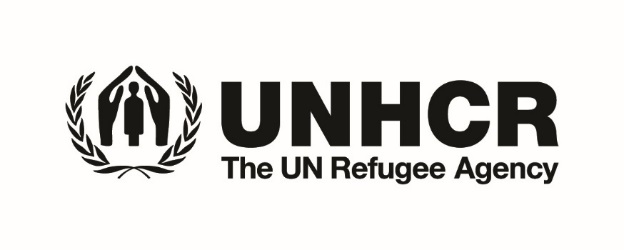 المفوضية العليا لشؤون اللاجئينوكالة الأمم المتحدة للاجئينطلب للتدريب المهني أو لأعادة التأهيل المهنيجزء 1الأسم _________________________                                 تليفون_________________________أسم العائلة __________________________________                                البريد الألكتروني:___________________ (ProGres)رقم التسجيل في تاريخ الميلاد______/______/_________البلد الأصل_______________________نوع الأقامة القانونية___________________الوثائق المتوفرةرخصة سياقة من البلد الأصل            	هوية شخصية من البلد الأصل  جواز سفر البلد الأصل                        	رخصة سياقة أوكراينية     وثيقة الحماية الأضافية                                                                 وثيقة طالب للجوء       وثيقة المفوضية العليا لشؤون اللاجئين                             	وثيقة لاجئ                                                     العنوان________________________________________________________________________أفراد العائلة_____________________________________________________________________مكان العمل/ الدراسة________________________________________________________________المهنة________________________________________________________________________التحصيل الدراسي_________________________________________________________________مجال الأختصاص_________________________________________________________________ الشهادة الجامعية موجودةالمستوى اللغوياللغة الأصل (أذكرها رجاءا)_____________________ بطلاقةالأنكليزية أساسية الروسية قبل المتوسطالأوكراينية متوسطلغات أخرى (أذكرها رجاءا)_________________________________________فوق المتوسطجزء 2ماذا كانت مهنتك في بلدك (رجاءا أذكر خبرتك المهنية)_________________________________________________________________________________________________________________________كيف تكسب معيشتك في أوكراينا؟_____________________________________________________________________________________________________________________________________ما هي ميزانيتك الشهرية الكاملة؟__________________________________________________________ __________________________________________________________________________________رجاءا صف خبرتك المهنية في أوكراينا___________________________________________________________________________________________________________________________________________ماهو نوع المهنة التي ترغب في الحصول عليها؟______________________________________________________________________________________________________________________________________ما هو الحد الأقل من المال الذي تحتاج لأستلامه لغرض حصولك على مهنة و البدء في كسب المال؟______________________________________________________________________________________________________________________________________________________________________كيف ستصرف هذا المال؟___________________________________________________________________________________________________________________________________________________كم من المال ستحصل في كل شهر عند حصولك على المهنة التي أخترتها؟____________________________________________________________________________________________________________________________________________________________________________________________________________رجاءا أذكر بالتحديد التدريب المهني/أعادة التأهيل المهني و المواد (أذا كانت) أنت بحاجة للحصول عليها لغرض حصولك على مهنة أو البدء بالعمل بعد التخرج  تمرين عن التخطيط______________________________________________________________________________________________________________________________________________________________________________________________________________________________________________________________________________________________________________________________________________________________________________________________________________________________________________________________________________________________________________________________________________________________________________________________________________________________________________________________________________________________________________________________________رجاءا اشرح كيفية التغلب على هذه العوائق: __________________________________________________________________________________________________________________________________________________________________________________________________________________________________________________________________________________________________________________________________________________________________________________________________________________________________________________________________________________________________________________________________________________________________________________________________________________________________________________________________________________________________________________________________________________________________                                                                                __________________________                                                                                                                       (التوقيع)                                                                                                                                (التاريخ)                 الكلفة الكاملةفترة التدريبالجهة التي توفر التدريبالجهة التي توفر التدريبالتدريب المهني الأجماليالسعرالكمية المعدات المطلوبة المعدات المطلوبةالكلفة الكاملةالكلفة الكاملةالكلفة الكاملةالنتيجة المتوقعةالمصادر المطلوبةالشهرالشهرالشهرالشهرالشهرالشهرالشهرالشهرالشهرالشهرالشهرالشهرالواجب/ الأجراءالواجب/ الأجراءالواجب/ الأجراءالنتيجة المتوقعةالمصادر المطلوبة121110987654321الواجب/ الأجراءالواجب/ الأجراءالواجب/ الأجراءالبحث/جمع المعلومات (فترة تحضيرية)البحث/جمع المعلومات (فترة تحضيرية)البحث/جمع المعلومات (فترة تحضيرية)12...مادة التدريبمادة التدريبمادة التدريب12...أجراءات البحث عن العملأجراءات البحث عن العملأجراءات البحث عن العمل1122التطور في المستقبلالتطور في المستقبلالتطور في المستقبل1122رجاءا اشرح العوائق التي تقف على طريق تحقيق هدفك: